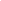 MICROSOFT WORD 2016 И СИНТАКСИЧЕСКИЙ КОНТРОЛЬ ЛАВОШНИКОВА ЭЛИНА КОНСТАНТИНОВНА1 
1 Московский государственный университет им. М.В. Ломоносова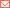 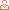 Тип: статья в журнале - научная статья Язык: русский Том: 12Номер: 2 Год: 2016 Страницы: 205-210 ЖУРНАЛ:ЖУРНАЛ:СОВРЕМЕННЫЕ ИНФОРМАЦИОННЫЕ ТЕХНОЛОГИИ И ИТ-ОБРАЗОВАНИЕ 
Издательство: Фонд содействия развитию интернет-медиа, ИТ-образования, человеческого потенциала "Лига интернет-медиа" (Москва) 
ISSN: 2411-1473 КЛЮЧЕВЫЕ СЛОВА:КЛЮЧЕВЫЕ СЛОВА:MICROSOFT WORD, WORD 2016, КОМПЬЮТЕРНАЯ КОРРЕКЦИЯ ПРАВОПИСАНИЯ, СИНТАКСИЧЕСКИЕ ОШИБКИ, ФРАЗЕОЛОГИЯ, СИНТАГМА, СИНТАКСИС, ТЕКСТОВЫЙ РЕДАКТОР, СПЕЛЛЕР АННОТАЦИЯ:АННОТАЦИЯ:Разбирается работа версий автокорректора (спеллера) Microsoft Word 2016 и MS Word 2013 с ошибками согласования слов во фразах. На примерах показано, что при компьютерной проверке русскоязычных текстов правила синтаксиса учитываются далеко не в полной мере и что перегруженность Word’овских системных словарей малоупотребительной лексикой приводит к пропуску не только орфографических ошибок, но и ошибок в построении фраз. Предлагается дополнять текстовый редактор списками словосочетаний и фразеологизмов с наиболее «популярными» ошибками, не выявляемыми системой, и информацией об их правильном написании - для выдачи пользователю Интернета рекомендаций по исправлению согласования слов в проверяемом тексте. БИБЛИОМЕТРИЧЕСКИЕ ПОКАЗАТЕЛИ:БИБЛИОМЕТРИЧЕСКИЕ ПОКАЗАТЕЛИ:АЛЬТМЕТРИКИ:АЛЬТМЕТРИКИ:СПИСОК ЦИТИРУЕМОЙ ЛИТЕРАТУРЫ: 